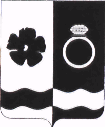 Совет Приволжского муниципального районаР Е Ш Е Н И Е                 от   27.01.2022                                                                    № 1г. Приволжск О внесении изменений в решение Совета Приволжского муниципального района от 28.10.2021 № 61 «Об утверждении Положения о муниципальном земельном контроле в границах Приволжского муниципального района, за исключением Плесского городского поселения»В соответствии с Федеральным законом от 31.07.2020 № 248-ФЗ «О государственном контроле (надзоре) и муниципальном контроле в Российской Федерации», Федеральным законом от 06.10.2003 № 131-ФЗ «Об общих принципах организации местного самоуправления в Российской Федерации», Уставом Приволжского муниципального района, Совет Приволжского муниципального районаРЕШИЛ:1. Внести в решение Совета Приволжского муниципального района от 28.10.2021 № 61 «Об утверждении Положения о муниципальном земельном контроле в границах Приволжского муниципального района, за исключением Плесского городского поселения» (далее- решение) следующие изменения:1.1.  в приложении к решению раздел 5 изложить в новой редакции:«5. Обжалование решений контрольных органов, действий (бездействия) их должностных лиц5.1. Решения и действия (бездействие) должностных лиц, осуществляющих муниципальный контроль, могут быть обжалованы в порядке, установленном законодательством Российской Федерации. 5.2. Досудебный порядок подачи жалоб, установленный Главой 9 Федерального закона от 31.07.2020 № 248-ФЗ «О государственном контроле (надзоре) и муниципальном контроле в Российской Федерации», при осуществлении муниципального контроля не применяется.»1.2.  в приложении к решению раздел 6 отменить.2. Опубликовать настоящее решение в информационном бюллетене «Вестник Совета и администрации Приволжского муниципального района».3. Настоящее решение вступает в силу со дня его официального опубликования в информационном бюллетене «Вестник Совета и администрации Приволжского муниципального района», и распространяется на правоотношения, возникшие с 01.01.2022 года.Председатель СоветаПриволжского муниципального района                             С.И. ЛесныхГлава Приволжского муниципального района                                                 И.В. Мельникова